Quadrilaterals-QuestionsKey Stage 3: 2003 Paper 1 Level 5-71.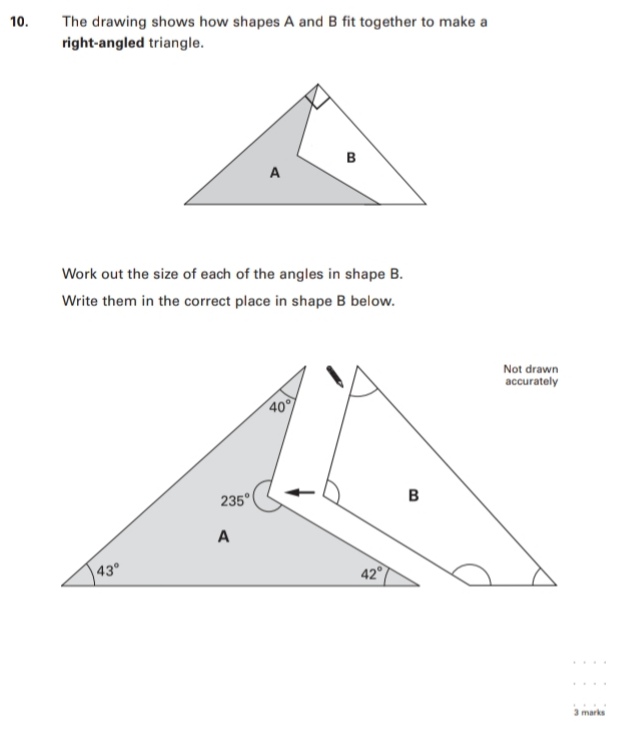 Key Stage 3: 2003 Paper 1 Level 6-82.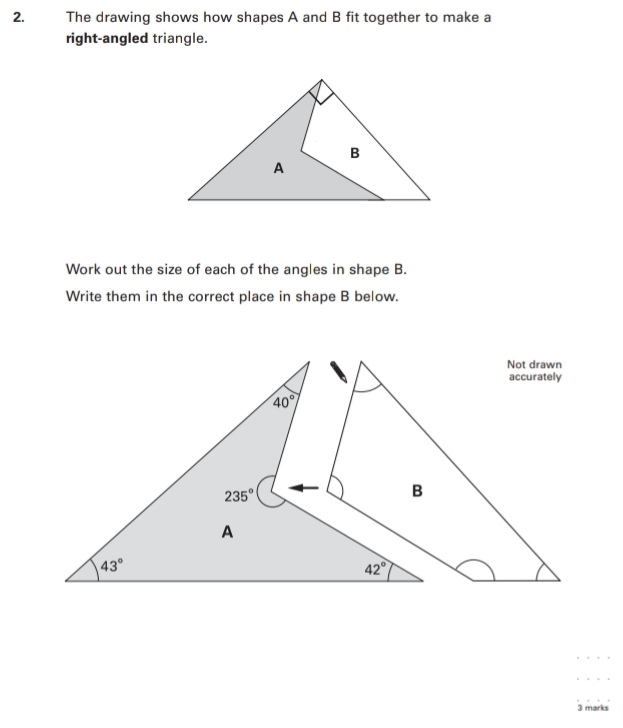 Key Stage 3: 2004 Paper 2 Level 5-73.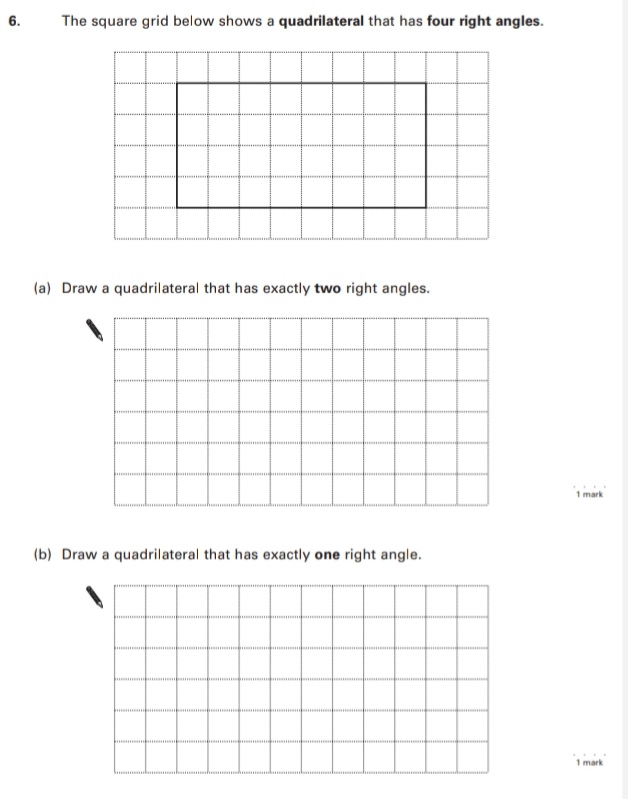 Key Stage 3: 2011 Paper 1 Level 5-74.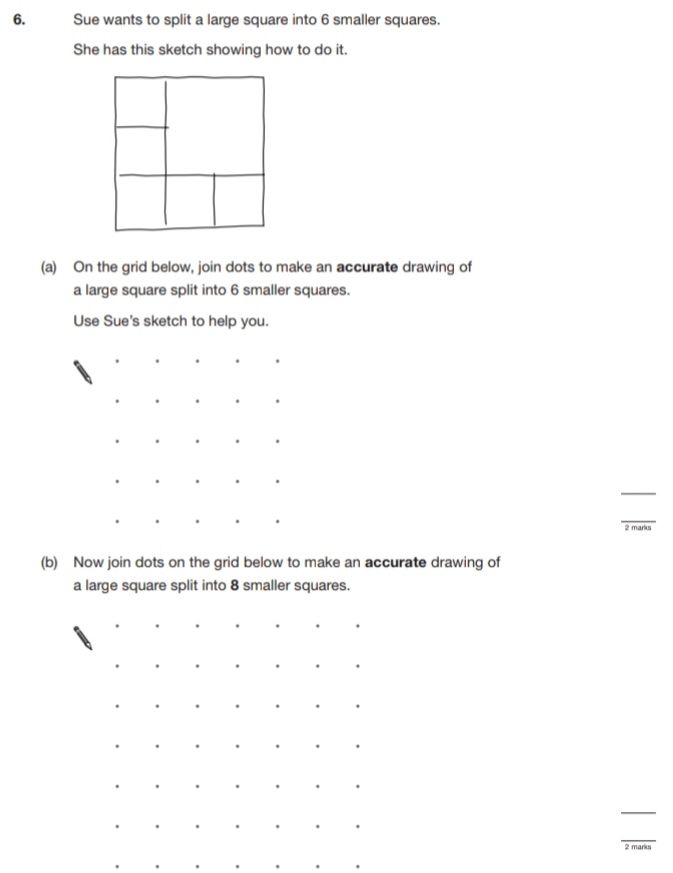 